Билет №31.Параллелограмм. Определение. Свойства.    Параллелограмм - это четырехугольник, у которого противоположные     стороны попарно параллельны.  Свойства 1. Противоположные стороны параллелограмма попарно равны.2. Противоположные углы параллелограмма равны.3. Сумма всех углов параллелограмма равна 360°.4. Сумма смежных (соседних) углов параллелограмма равна 180°.5. Параллелограмм диагональю делится на два равных треугольника.6. Две диагонали делят параллелограмм на две пары равных треугольников.7. Диагонали параллелограмма точкой пересечения делятся пополам.8. Точка пересечения диагоналей называется центром симметрии параллелограмма.2.Теорема об окружности, вписанной в треугольник.Окружность называется вписанной в треугольник, если она касается всех его сторон.Теорема: в любой треугольник можно вписать окружность.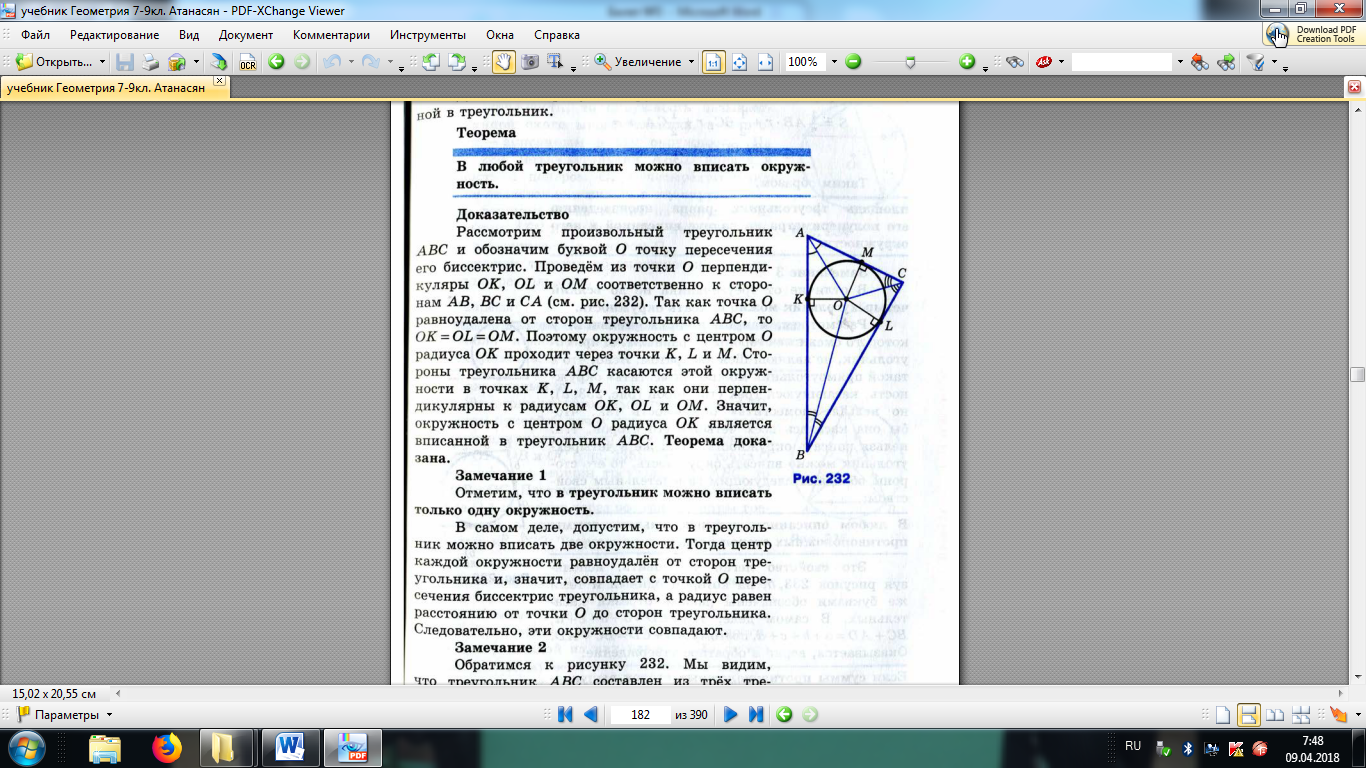 